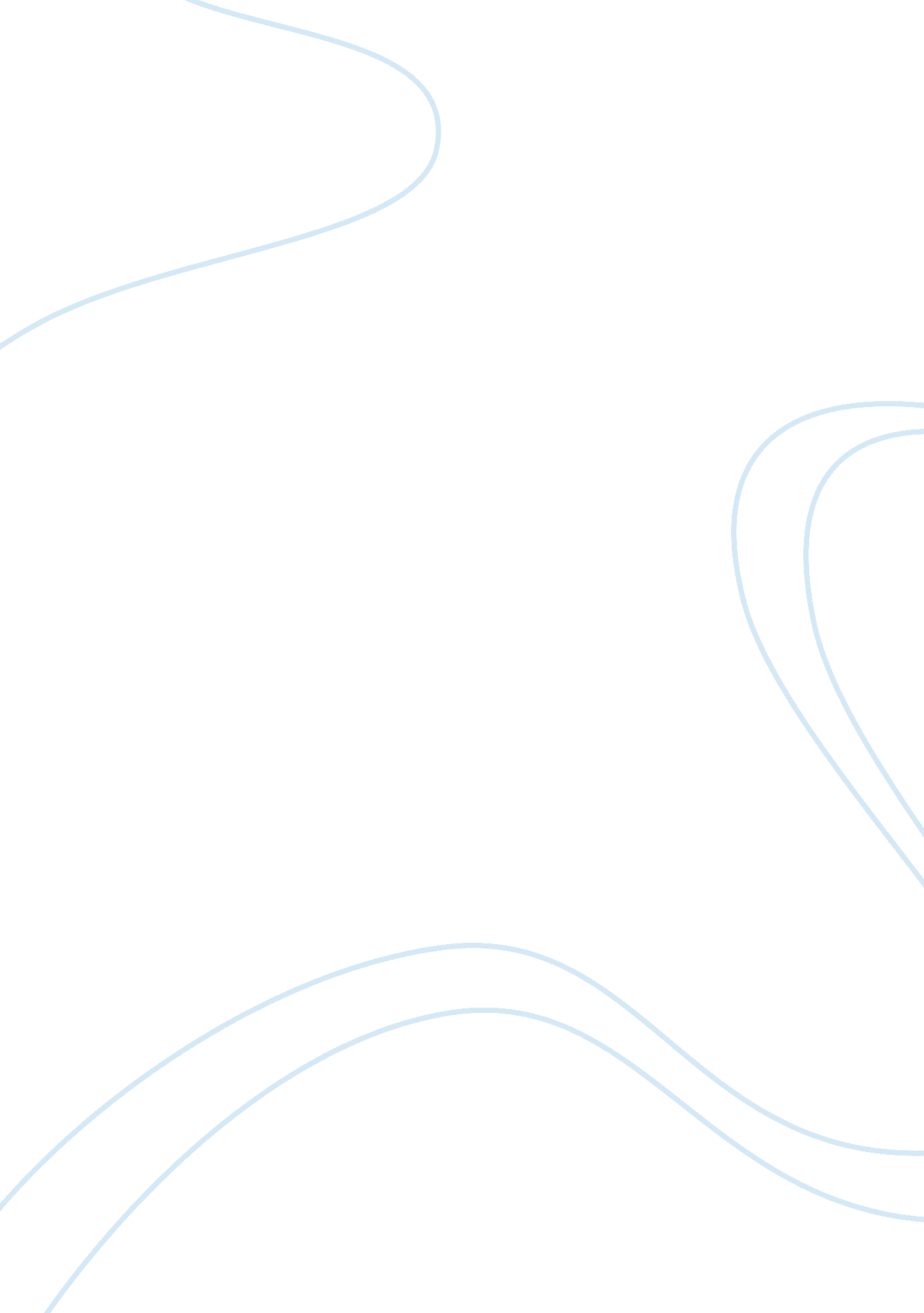 Social networking services in promoting skill management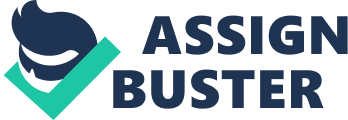 Contents Social Network Approach To Organizational Learning To measure use of societal networking services in advancing skill direction and educational value in organisation. Peoples learn from each other and teach others. These are characteristic of the cooperation environment. However, traditional and practical instruction ( E-learning ) is two general ways to developing that compete together but some clip complete each other. E-learning connects easy scholars with lectors, co-workers, schoolmates and labours, both in and outside companies. Actually, new manner to developing provides opportunities people and organisation to maintain in front of the development, advancing cognition and accomplishments needed in this century. In other footings, practical instruction as new chance pushes duty ; prepare ability, opportunity to allow people and organisations to continue with the suited tantrum that define the globalisation. E-learning involves several ways of larning which are proficient or facilitated by engineering. Training, web-based or on-line acquisition is the fastest turning manner to supply instruction and preparation. The societal networking is one type of these web-based methods. Convergence of societal networking web site, portion involvements, values, rank in specific groups and larning at different degrees, whether it is simple school, college or commercialism. They make easier for everyone to seek, happen and link with others who are in their webs utilizing the Web as the connection. Actually, utilizing societal networking as available and practical method to educate is sing new development and will growing to make so for the predictable hereafter. New manner to accomplish cognition and information presently is a competitory benefit for many companies. Increasing petition for skilled workers in organisation will merely growing the demand for new ways to education such as e-learning. Besides, many states are presently in procedure of appraisal of their particular resources in the formwork of the planetary market place and they make strategic determinations to put more in Human Resource and Knowledge Management as one of their strategic assets for the hereafter that they need blend them. 2. 0 Literature reappraisal /Background: Knowledge direction and E-learning Knowledge direction ( KM ) Knowledge direction ( KM ) includes information excavation and some method of process to reassign the utile information to users. KM is a wide phrase, on the other word, includes acquiring people to believe and analyse the cognition they have, acquiring that cognition in a designated location, advancing and developing cognition to the right people at the proper clip. These yearss roll uping information is much easier than in the yesteryear, given the growing of engineering and the Internet. Its challenge is categorization, so it makes sense to a larger group of users. Another point in the challenge is sharing cognition and information with others in a manner that is accessible and can fit the proper information with the proper people. Firms have to link the staffs that need the utile cognition with those that know it. KM gets the cognition and information that are in a staffs head, and societal networking tools are a manner to roll up those information and cognition. E-learning could so take this information from one employee ‘ s head and turn it into cognition others can larn and utilize. E-learning During the past decennary, e-learning has blow-up in the preparation square. Many scholar and people use on-line instruction because of its convenience and comfort, as scholars are able to log into their categories via the Internet from their offices, libraries, place, or anyplace they may entree an Internet connexion or computing machine. E-learning provides opportunity for people with different larning degree and manner to association in different activities that incorporate those learning ways. Actually, it is suited for the scholars and convenient to entree from different topographic points and clip zones, besides Fosters and easy to research and authorship, as written relevancy is the primary manner of communicating. Apart from educational organisation, a batch of companies and concern began to reexamine and look into the usage of electronic acquisition tools to ease every operation. There are assortment platforms consist engineering such as sites, web logs, societal networking and wikis that depend to users and their intent they can choose it. Institutes ‘ acquisition is a set of procedures by which organisations improve their proficiency and efficiency. Performance processes involve of one or more marks, outcome steps, organizing stairss, and relevant user, works, information, and cognition. Learning stairss besides need that the organisation predicts and attends to consequence, creates scientific discipline and cognition from that consequence or feedback, and gets action based on that cognition and scientific discipline. The initial intent of KM is to “ develop companies ‘ public presentation by enabling employees to entree, portion, and add their corporate cognition to do proper determination in existent clip ” ( Smith and Farquhar, 2000, p. 17 ) . Knowledge direction is much more than engineerings for cognition and day of the month sharing and association: it besides consist the creative activity and forcing of communities of pattern, get bying with behavioural and cultural facets of users, and making trusted and validated content ( Smith and Farquhar, 2000 ) . Organizational acquisition and cognition direction are connected. The direction of cognition involves creative activity, utilizing and sharing of information and cognition, which is a chief portion of instruction. However, larning besides consist the doing determination to alter and better hereafter program, which is by and large weighed a ( possible ) public presentation of cognition direction. Knowledge direction is basically concerted ; therefore a sort of cooperation engineerings can be used to develop cognition direction patterns. A collaborative cognition direction tool that lets users to portion information, thoughts, paperss, make remarks, engage in treatment, create program, and so on can be valuable AIDSs to promote system of acquisition. Furthermore, the tactics and manners in which concerted cognition direction tools are used can predigest or barrier organisational acquisition ; utilizing tools alterations organisational methods, and better knowing of how to utilize tools, can outdo bring about the coveted effects is critical. Indeed, the direction of engineering and the ways of utilizing technological artefacts are ever critical issues. Uniting KM and E-learning Hoarding information is one thing, sharing it in a meaningful mode is another 1. “ Knowledge must develop quickly and expeditiously within the organisation. Opinions bring step impact when they are arrow widely prefer than held in a few people ” ( Garvin, 1998, p. 66 ) Uniting cognition direction with e-learning persons an online class, allowing the creative activity of class theoretical accounts utilizing tested cognition from different people. Making e-learning classs and theoretical accounts need resources and clip, and normally need that there is a pre-determined require for the accomplishment set or cognition. Social networking & A ; Social acquisition Social networking is a user-friendly, user-generated and interesting environment. It is a vehicle that creates association and collectivity, both of which are needed in a right acquisition environment, be it a home room, council chamber, schoolroom or an on-line treatment board. This expertise can be increased in a acquisition environment that uses societal networking. Reynard ( 2008 ) supports societal networking and project-based e-learning when users bring in different resources and collaborative into the learning procedure. This theoretical account of acquisition is returned to as societal acquisition. Social acquisition is explained as “ any acquisition that occurs within a organisation, group of people, or cultural bunch, that insist: the manners by which cognition and assiduousness are transferred across posting rhythms, across different work topographic points and degree besides across clip ” ( Warne et al. , 2001 ) . Social networking instrumentality can be used to back up advance societal acquisition in a corporation. Senior scholars bring their ain cognition and experiences and to the acquisition environment, supply a affluent topics and valuable resources for educate. Social networking lights-outs into these genitalias ‘ experiences and KM lets them to be jointed and serve as an invention for others, frequently in an e-learning environment. Senior scholars are ready to larn when there is a “ demand to cognize ” in order to get by with a specific state of affairs, or execute a peculiar responsibility. E-learning nowadayss valuable use and opportunity for this “ merely in clip ” instruction. Harmonizing to Alexander ( 2006 ) , society has undergone singular alteration through a tsunami-like inundation of invention ways and services that promote new methods of cooperation, societal networking and societal acquisition. The rapid growing of Web-based tools such as web logs, wikis, societal networking, and bookmarking offer rich user experiences where the procedure of knowing is a community-based collaborative enterprise. Using societal networking to incorporate KM and E-learning The motion to bind societal networking tools to the workplace is turning. The tendency in telecommuting and practical offices has separated employees and decreased chances for informal face-to-face cognition sharing. It means that companies must happen tools for staffs to portion information, cognition and associate the ways to bing larning programs. Social networking tools can convey workers together to portion, and capture the cognition transportations. 3. 0 Issues/problems/challenges Barriers Assuredly there are few barriers to sharing information and cognition which one of those being is the deficiency of a relationship between the beginning and the receiver ( O’Dell and Grayson, 1998 ) . Social networking engineering lets users to link on subjects, topics, and issues they have in general. Even employees or staffs separated by state of affairs can link and construct practical relationships so knowledge sharing can go on. The application of the new cognition is a challenge of e-learning. For instruction to be effectual, it should be combined with high quality societal reimpact ( Brandon Hall, 2001 ) . An organisation can utilize societal tools to roll up cognition that supports formal acquisition. Using web logs in an e-learning class lets scholars to portion best experiences and participates ; do up instance surveies for oncoming e-learning classs, or to portion knowledge outside the usual acquisition procedure. Offer structured societal networking for users after an e-learning class, or online methods that encourages face-to-face developing Lashkar-e-Taibas an organisation to accomplish the valuable information shared by the class participants within post-course treatment. It benefits the organisation to advance a procedure to accomplish and publication the informal acquisition that event within on-line societal networking. If it is non achieved, the organisation looses out, as it can non swear that the accessed cognition is right and appropriate for the commercialism, and staffs will non recognize the value of the cognition and information they have. Another issue nexus to civilization of organisation: because larning implies that past public presentation requires to be developed, an organisation have to be willing to accept to altering fortunes, less than desirable past public presentation, or some degree of failure. Culture is a hard issue because it is scheme and tightly related to the individuality of persons and the companies, nevertheless, there are several of open visual aspects of civilization such as manner of vesture, typical working hours, decor, slang, myths, and so on ( Harrison, 1987 ) . Organizational civilization and construction change single mode in a diverseness of ways ( O’Neill, Beavais, and Scholl, 1997 ) and may affect a figure of restriction to the opportunities of engineering ( Ptaszynski, 1997 ) . For illustration, if engineering is seen as a crutch to back up inappropriate people or as an unneeded perturbation for competent employees, it will possibly non be adopted. The handiness of the engineering besides is a serious issue ; weak handiness can easy be a barrier to far-reaching acceptance and usage of engineerings. 4. 0 Discussion: Benefits Social webs could be a superior tool of instruction for staffs orientations and on-boarding classs. Most companies officially suggest a standard orientation that focuses on all staffs, go forthing new staffs of large companies at opportunities when it comes to division specific information base on preparation. Division direction could do up wiki or web log togss on their specific parts that is specifically geared to assist new staffs and their on- embarkation, and they would hold critical sentiments and designs that can impact the calling success in the workplace. The mark would be to supply continued support for new staffs that can be customized to run into the developmental requires of specific groups within that companies. Social networking is go oning in many companies around the word. “ Staffs already construct larning into their yearss in unstructured, informal exchanges with co-workers ” ( Kapp, 2006, p. 1 ) . Social networking may affect cooperation on a strategy, advancing growing in a staffs ‘ cognition base. Kapp ( 2006 ) besides mention those e-learning and other formal instruction seeking are in competition with the cognition shared by users. Knowledge direction proctors and incorporates combined knowledge all over companies to swear that preparation is precisely shared and valued with the certain people. Social networking Lashkar-e-Taibas users to happen experts for just-in-time direct at the touch of a button. Impromptu encourage groups based on certain issues or engineering jobs and concerns can besides organize and help members with sudden jobs work outing ( Stone, 2009 ) . “ Right stimulated, cognition and intellect grow exponentially when shared ” ( Quinn et al. , 1998, p. 193 ) . When two people combine their sentiments, each one benefits, and when they each portion it with more than two individual, the benefits promote exponentially. Social networking Lashkar-e-Taibas knowledge direction and e-learning to go through cognition along at this exponential scope. 5. 0 Conclusion/Implication/ Recommendation: Decision Social webs analysis of a acquisition webs within the companies and organisation introduced several penetrations as to the research that how e-learning within organisations happen. Actually Learning demands to be seen both as a engagement in pattern community and a flow of once achieved information and cognition. Evidences for different facets were found in this instance. On one manus, larning normally occurs in undertakings and by and large includes displacement of silent cognition direction through engagement between staffs. On the other manus, employees who are the most frequently seen as a beginning of larning are those with above different civilization, experience and cognition. Analyzing larning webs seems to be the best manner to near the complexness of the research inquiry posed. Hence, we believe to hold provided some initial indicants that larning web metaphor could unite antecedently disparate acquisition and engagement metaphor for organisational acquisition. From practice-oriented position societal web analysis applied in larning context, can supply a strong direction tool to happen and honor cardinal staffs in organisation, to develop the tantrum between formal and informal organisational construction, to back up wages system reclamation, to assist understand organisational civilization within the company, to assist form instruction and preparation coders etc. From such an analysis important deductions for human resource professionals when be aftering educational and developing schemes derive as good. They can break suit demands of the employees holding that information. On the other manus, such a tool needs to be addressed with extreme attention, since it can be really easy misused. It involves some ethical issues related to careful and concise reading of consequences. Resource: non the concluding 1 Collaborating enhances both knowledge direction and e-learning Kathryn Kane United States Green Building Council, Washington, District of Columbia, USA Janine Robinson-Combre Fulton County Government, Atlanta, Georgia, USA, and Zane L. Berge University of Maryland Baltimore County, Baltimore, Maryland, USA Collaboration of Blog and Social Networking for eLearning. A Case Study of the eLearning Facility in the SME Blog at PPUMKM. COM Ridwan Sanjaya Computer Science Faculty, Soegijapranata Catholic University, Semarang, Indonesia ridwan. sanjaya @ gmail. com THE USE OF SOCIAL NETWORKING BY STUDENTS AND STAFF IN HIGHER EDUCATION Federica Oradini, Gunter Saunders ( Online Learning Development ) THE HYPE OF USING SOCIAL NETWORKING AS A TOOL FOR LEARNING IN E-LEARNING Alex Koohang, Macon State College, USA, alex. koohang @ maconstate. edu Kevin Floyd, Macon State College, USA, kevin. floyd @ maconstate. edu Terry Smith, Macon State College, USA, terry. smith1 @ maconstate. edu Robert Skovira, Robert Morris University, USA, skovira @ rmu. edu Using societal webs for cognition direction Kristina Groth Department of Numerical Analysis and Computing Science Royal Institute of Technology Stockholm, Sweden kicki @ nada. kth. se Collaborative Knowledge Management, Social Networks, and Organizational Learning Patricia M. Jones, Ph. D. NASA Ames Research Center Human Factors Research and Technology Division Mail Stop 262-11 Moffett Field CA 94035 pmjones @ mail. arc. nasa. gov Social Network Approach To Organizational Learning Miha A kerlavaj, University of Ljubljana, Slovenia Vlado Dimovski, University of Ljubljana, Slovenia Casas, R. ( Coord. ) ( 2001 ) La formacion de redes de conocimiento. Una perspectiva regional desde Mexico. Downes, S. ( 2007 ) . Learning Networks in Practice. Emerging Technologies for Learning, 2, 19-27. British Educational Communications and Technology Agency. 9-M. Scardamalia and C. Bereiter, 2006. “ Knowledge edifice: theory, teaching method and engineering, ” In: K. Sawyer ( editor ) . Cambridge Handbook of the Learning Sciences. New York: Cambridge University Imperativeness, pp. 97-118. 